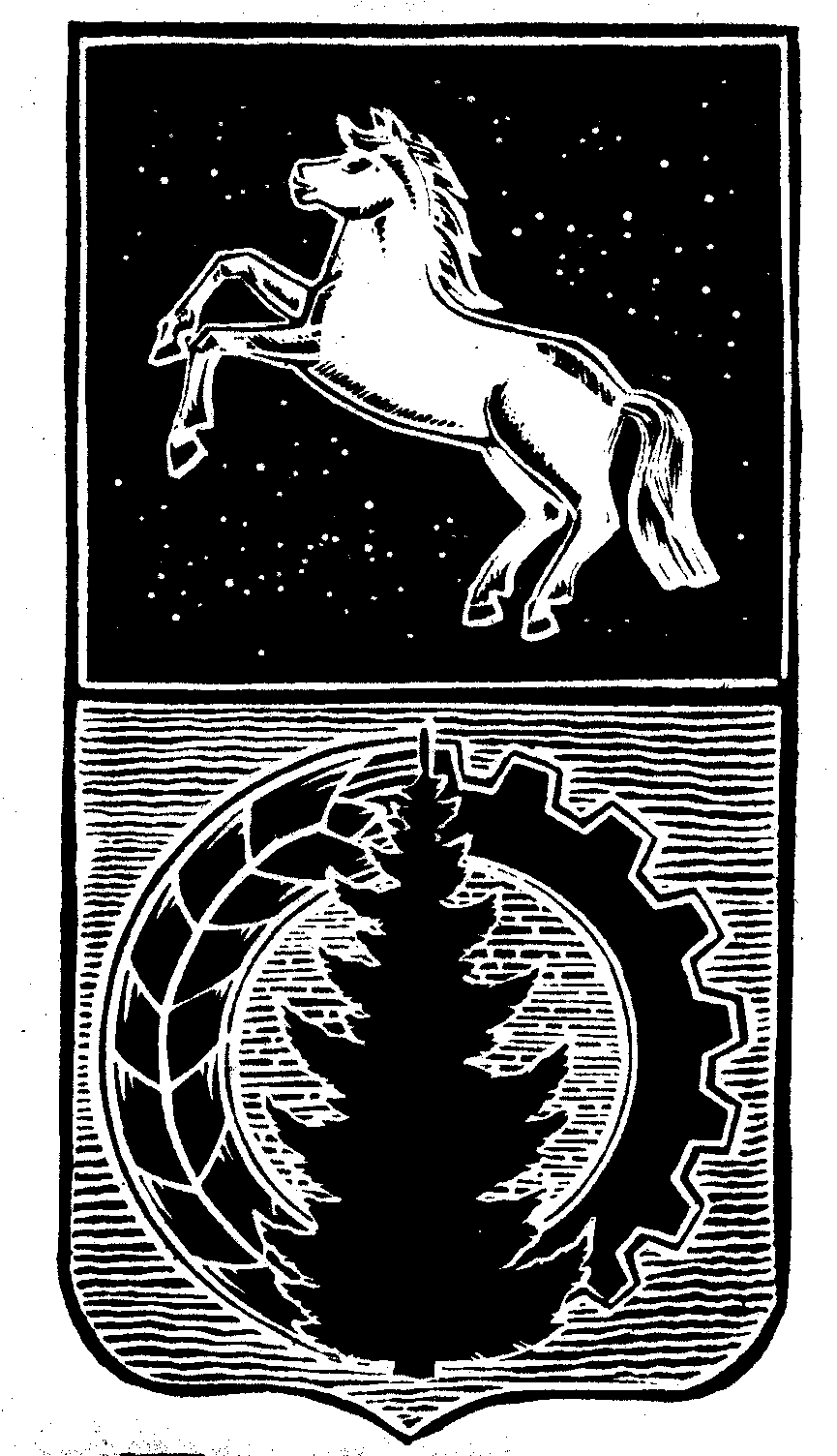 КОНТРОЛЬНО-СЧЁТНЫЙ  ОРГАНДУМЫ  АСИНОВСКОГО  РАЙОНАЗАКЛЮЧЕНИЕна проект постановления Администрации Новокусковского «О внесении изменений в постановление Администрации Новокусковского сельского поселения от 20.12.2018 № 252 «Об утверждении муниципальной программы «Создание условий для развития Новокусковского сельского поселениея на 2019-2024 годы».г. Асино									       19.03.2020 годаКонтрольно-счетным органом Думы Асиновского района в соответствии со ст. 10 решения Думы Асиновского района от 16.12.2011г № 104 «Об утверждении Положения «О Контрольно-счетном органе Думы Асиновского района» рассмотрен представленный проект постановления Администрации Новокусковского сельского поселения «О внесении изменений в постановление Администрации Новокусковского сельского поселения от 20.12.2018 № 252 «Об утверждении муниципальной программы «Создание условий для развития Новокусковского сельского поселениея на 2019-2024 годы».Экспертиза проект постановления Администрации Новокусковского сельского поселения «О внесении изменений в постановление Администрации Новокусковского сельского поселения от 20.12.2018 № 252   «Об утверждении муниципальной программы «Создание условий для развития Новокусковского сельского поселениея на 2019-2024 годы» проведена с 13 марта 2020 года по 19 марта 2020 года в соответствии со статьёй 157 Бюджетного Кодекса, статьей 9 Федерального закона от 07.02.2011 № 6-ФЗ «Об общих принципах организации и деятельности контрольно – счетных органов субъектов РФ и муниципальных образований», пунктом 7 части 1 статьи 4 Положения о Контрольно-счетном органе муниципального образования «Асиновский район», утвержденного решением Думы Асиновского района от 16.12.2011 № 104, в целях определения соответствия муниципального правового акта бюджетному законодательству и на основании пункта 12.1 плана контрольных и экспертно-аналитических мероприятий Контрольно-счетного органа Думы Асиновского района на 2020 год, утвержденного распоряжением председателя Контрольно-счетного органа Думы Асиновского района от 27.12.2019 № 75, распоряжения председателя Контрольно-счетного органа  на проведение контрольного мероприятия от 13.03.2020 № 17.Должностные лица, осуществлявшие экспертизу:Аудитор Контрольно-счётного органа Думы Асиновского района Белых Т. В.Согласно представленного проекта Постановления, внесены следующие изменения в муниципальную программу «Создание условий для развития Новокусковского сельского поселения на 2019-2024 годы» (далее – МП):В Паспорте МП, в разделах «Объемы и источники финансирования МП (с детализацией по годам реализации, тыс. рублей)» изменен общий объем финансовых средств, а именно увеличен на 8 665,6 тыс. рублей (с 44 917,8 тыс. рублей до 53 583,4 тыс. рублей, в том числе:- на 2019 год в увеличен с 5 804,4 тыс. рублей до 12 990,4 тыс. рублей, из них за счет средств федерального бюджета без изменений 0,0 тыс. рублей, за счет средств областного бюджета без изменений 0,0 тыс. рублей, за счет средств местного бюджета увеличен с 5 804,4 тыс. рублей до 12 990,4 тыс. рублей, за счет внебюджетных источников без изменений 0,0 тыс. рублей;- на 2020 год увеличен с 6 511,1 тыс. рублей до 9 703,2 тыс. рублей, из них за счет средств федерального бюджета без изменений 0,0 тыс. рублей, за счет средств областного бюджета без изменений 0,0 тыс. рублей, за счет средств местного бюджета увеличен с 6 511,1 тыс. рублей до 9 703,2 тыс. рублей, за счет внебюджетных источников без изменений 0,0 тыс. рублей;- на 2021 год снижен с 7 566,9 тыс. рублей до 6 763,7 тыс. рублей, из них за счет средств федерального бюджета без изменений 0,0 тыс. рублей, за счет средств областного бюджета без изменений 0,0 тыс. рублей, за счет средств местного бюджета снижен с 7 566,9 тыс. рублей до 6 763,7 тыс. рублей, за счет внебюджетных источников без изменений 0,0 тыс. рублей;- на 2022 год снижен с 7 922,4 тыс. рублей до 6 918,1 тыс. рублей, из них за счет средств федерального бюджета без изменений 0,0 тыс. рублей, за счет средств областного бюджета без изменений 0,0 тыс. рублей, за счет средств местного бюджета снижен с 7 922,4 тыс. рублей до 6 918,1 тыс. рублей, за счет внебюджетных источников без изменений 0,0 тыс. рублей;- на 2023 год увеличен с 8 343,0 тыс. рублей до 8 388,0 тыс. рублей, из них за счет средств федерального бюджета без изменений 0,0 тыс. рублей, за счет средств областного бюджета без изменений 0,0 тыс. рублей, за счет средств местного бюджета увеличен с 8 343,0 тыс. рублей до 8 388,0 тыс. рублей, за счет внебюджетных источников без изменений 0,0 тыс. рублей;- на 2024 год увеличен с 8 770,0 тыс. рублей до 8 820,0 тыс. рублей, из них за счет средств федерального бюджета без изменений 0,0 тыс. рублей, за счет средств областного бюджета без изменений 0,0 тыс. рублей, за счет средств местного бюджета увеличен с 8 770,00 тыс. рублей до 8 820,0 тыс. рублей, за счет внебюджетных источников без изменений 0,0 тыс. рублей.В нарушение пп 3 пункта 22 Порядка принятия решения о разработке, формировании и реализации муниципальных программ Новокусковского сельского поселения, утвержденного Постановлением Администрации Новокусковского сельского поселения от 26.10.2018 № 220, изменения в данная муниципальную программу в декабре 2019 года не вносились.По итогам рассмотрения проекта постановления Администрации Новокусковского сельского поселения  «О внесении изменений в постановление Администрации Новокусковского сельского поселения от 20.12.2018 № 252 «Об утверждении муниципальной программы «Создание условий для развития Новокусковского сельского поселения на 2019-2024 годы» Контрольно-счетный орган Думы Асиновского района сообщает, что данный проект Постановления может быть принят в предложенной редакции.Аудитор		_______________		                                  Т.В. Белых___		                                (подпись)				                                      (инициалы и фамилия)